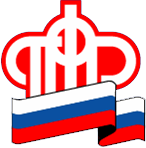     Пенсионный фонд Российской Федерации
                Отделение ПФР по Ханты-Мансийскому автономному округу-Югре  25.06.2021                                                                                                                   Пресс-релизВ случае смерти пенсионера выплата пенсии прекращаетсяМедицинские работники имеют право выйти на пенсию досрочно при наличии специального медицинского стажа.Наряду с работой в стаж для назначения досрочной пенсии включаются периоды профессионального обучения и дополнительного профессионального образования (курсов повышения квалификации), если в эти периоды за работником сохранялось место работы, средняя заработная плата, и работодатель уплачивал за него взносы на обязательное пенсионное страхование.Для медицинских работников, оказывающих помощь пациентам, больным коронавирусной инфекцией и с подозрением на коронавирус, установлен особый порядок исчисления периодов работы с 1 января по 30 сентября 2020 года. Для них один день работы, дающей право на досрочную пенсию, засчитывается как два дня стажа на соответствующих видах работ.Особый порядок исчисления стажа применяется в следующих случаях:оказание скорой, в том числе специализированной, медицинской помощи пациентам с симптомами ОРВИ и внебольничной пневмонииоказание медико-социальной помощи пациентам с установленным диагнозом COVID-19 в стационарных и амбулаторных условияхотбор биологического материала пациентов для лабораторного исследования на наличие коронавирусной инфекциимедицинская эвакуация пациентов с подозрением на COVID-19 в поликлинические отделения, оборудованные под КТ-центры, и иные медицинские организации.В соответствии переходным периодом по повышению пенсионного возраста назначение пенсии медикам происходит не с момента выработки специального стажа, а постепенно переносится. Период, на который откладывается выход на пенсию для указанных работников в 2021 году, составляет 3 года. Это значит, что у тех, кто выработает необходимый медицинский спецстаж в текущем году, право на досрочную пенсию появится в 2024-м.С даты выработки специального стажа медицинские работники становятся предпенсионерами и, соответственно, могут пользоваться соответствующими льготами.